Интегрированное занятие по математике в подготовительной к школе группе по теме "Путешествие на паровозике".Данное интегрированное занятие разработано в форме игры – путешествия, где дети становятся непосредственными участниками сказочной истории. Занятие позволяет не только обобщить и закрепить математические знания детей подготовительной к школе группы, но и развивает у них связную речь, повышает познавательный интерес, воспитывает любовь и бережное отношение к родной природе. Яркий наглядный материал, необычные задания сказочных героев прекрасно сочетаются на этом занятии.Цель: Закрепление математических знаний, умений и навыков посредством    игры – путешествия.Задачи:1.                  Совершенствовать навыки  счёта в пределах 10; решение логических задач; закреплять знания о геометрических фигурах, о последовательности дней недели,  пространственные представления; совершенствовать навык ориентировки на листе бумаги в клетку, ориентировка в пространстве.2.                  Создать условия для развития логического мышления, сообразительности, внимания; развивать смекалку, память, воображение, связную  речь, мелкую моторику; способствовать формированию мыслительных операций, умению аргументировать свои высказывания.3.                  Воспитывать интерес к математике, самостоятельность, дружеские отношения, любовь и бережное отношение к природе, аккуратность.Оборудование:Письмо, слайды с изображением грибов, ключи, геометрические фигуры, тетради в клетку, карандаши.Ход занятия:Воспитатель: Ребята, сегодня я пришла в детский сад и на своем рабочем столе нашла письмо, адресованное вам. Давайте его прочитаем! Хотите?  Интересно, что в нем написано,  и кто его прислал…(воспитатель открывает письмо)Здравствуйте, ребята! Я маленький гномик. Помогите мне собрать золотые ключи и открыть волшебный сундучок. Но чтобы получить ключ надо выполнить сложное задание. Я один не справлюсь!  Вы согласны отправиться в путь?Ответы детей: Да!Повторение и закрепление изученного материала:Воспитатель: Ребята, а какой у нас сегодня день недели?Дети: Среда!Воспитатель: Значит, ждут нас сегодня. А какой день недели тогда был вчера?Дети: Вторник.Воспитатель: А какой будет после среды?Дети: Четверг.Воспитатель: Ребята, напомните мне, пожалуйста, какие дни недели бывают еще?Дети: Понедельник, пятница, суббота, воскресенье.Воспитатель: Сколько всего дней в неделе?Дети: Семь!Воспитатель: Молодцы! Дни недели вы знаете хорошо. Значит, и остальных знаний у вас достаточно. Тогда в путь! Закройте глаза и про себя посчитайте до трёх. (Звучит аудиозапись «гудок»).Воспитатель: Слышите?  Паровозик уже  готов  ,но нам надо приобрести билеты.Воспитатель предлагает всем встать и поочередно отвечать на вопросы. За правильный ответ  ребенок получает билет .(устный счет).- Молодцы! У всех есть билеты. В путь! 1 остановка:В стране математика. Беда все цифры разбежались, давайте поможем им найти свое место.Дети составляют числовой ряд на доске.Вопросы детям:- Какое число больше, чем 2 на 1? (3)-Какое число меньше, чем 9 на 1? (8)- Какое число стоит между числами 6 и 8?(7)- Назовите соседей числа 8? (7 и 9) и т.д.Воспитатель: Замечательные ответы! Ребята, вы справились с заданием  и получили первый ключ.2 остановка : В лесу. В лесу нас подстерегают опасности. Если вы правильно ответите . мы спасены. А задача такая – вы же ходили в лес за грибами и должны знать, что есть съедобные, а есть ядовитые. Вот если мы назовем все грибы правильно .мы спасены и ключ у нас.Воспитатель показывает слайды с  изображением грибов. За правильные ответы дети получают 2 ключ.3 остановка : На лугу. Встреча с кузнечиком и новое задание.Задачи на сообразительность:Под кустами у рекиЖивут майские жуки:Дочка, сын, отец и матьТы  их можешь сосчитать? (4)Вот хромой идет жучок,Он ранил ножку о сучок.Прежде на своих шестиОчень быстро мог ползти.На скольких ножках теперь ползет жучок? (5)Вот грибочки на лужайкеВ жёлтых шапочках стоят.2 грибочка, 3 грибочка.Сколько вместе будет?..? (5)За  правильные ответы дети получают 3 ключ.4 остановка:Встреча  с  Совой.Сова: Я, ребята, рада вас  видеть. Мудрой меня зовут не зря. Многому я научилась за свой век, на многие вопросы ответы знаю. Попробуйте и вы на мои вопросы ответить. Недавно решила  новые сорта цветов вывести на лесных клумбах. Цветы выросли необычные. Состоят они из геометрических фигур (на доску прикрепляются цветы)-  Назовите все геометрические фигуры, которые вы увидели в этих цветах.- Сколько треугольников, какого они цвета? (дети кладут  на стол карточку с цифрой 8)-Сколько кругов, какого они цвета?  (дети кладут карточку с цифрой 5)Сова отдает  4 ключ.Физкультминутка: Мы присели  под кусток 
Мы присели под кусток, 
Чтобы отыскать грибок. 
Встали. Потянули спинку. 
Вновь шагаем по тропинке. (Приседания.) 
А теперь вращаем ручки, 
Словно разгоняем тучки. 
Гоним их вперёд-назад, 
По двенадцать раз подряд. (Вращение прямых рук назад и вперёд.) 
Приседаем ниже, глубже, 
Как лягушка в теплой луже. 
Прыг — и нету комара! 
Вот весёлая игра. (Из глубокого приседа прыжок вверх.) 
Отдохнули, порезвились 
И на стулья опустились. (Дети садятся.)Встреча с бабочкой. Предлагает разгадать волшебный рисунок. Графический диктант.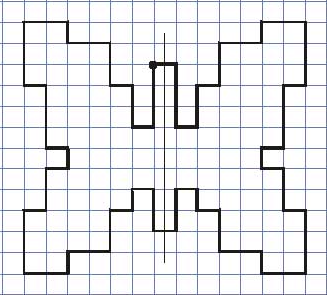 Бабочка: Молодцы! Спасибо! А вот и ваша награда  4 ключи.Воспитатель: Ну вот и все ключи собраны и можем открыть сундук.В сундуке дети нашли карту. Ориентировка в пространстве ( движение по маршруту карты).Дети находят корзинку с угощениями от гномика.Итог занятия:- Понравилось вам путешествие ?- С кем вы встретились ?- Какие задания понравились, какие вызвали затруднения?